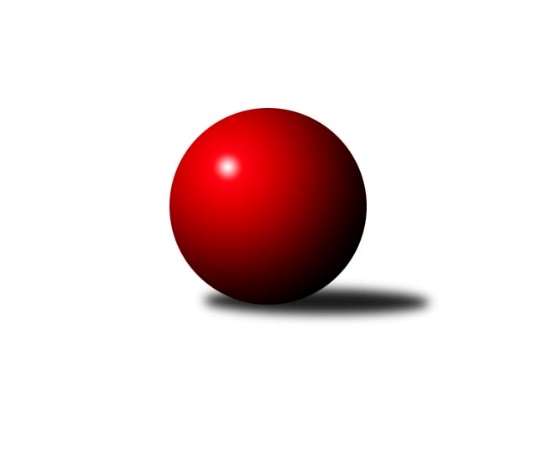 Č.11Ročník 2019/2020	30.11.2019Nejlepšího výkonu v tomto kole: 2714 dosáhlo družstvo: HKK Olomouc ˝B˝Severomoravská divize 2019/2020Výsledky 11. kolaSouhrnný přehled výsledků:TJ Sokol Mohelnice A	- TJ Sokol Michálkovice ˝A˝	2:6	2440:2567	4.0:8.0	30.11.SKK Ostrava ˝A˝	- TJ Opava ˝B˝	5:3	2471:2361	8.0:4.0	30.11.TJ VOKD Poruba ˝A˝	- TJ Sokol Bohumín ˝B˝	6:2	2643:2511	8.0:4.0	30.11.SKK Jeseník ˝A˝	- KK Šumperk A	6:2	2688:2622	8.0:4.0	30.11.HKK Olomouc ˝B˝	- KK Minerva Opava ˝A˝	7:1	2714:2665	6.0:6.0	30.11.TJ Sokol Sedlnice ˝A˝	- TJ Odry ˝B˝	1:7	2489:2572	4.0:8.0	30.11.Tabulka družstev:	1.	TJ Sokol Michálkovice ˝A˝	11	9	1	1	60.0 : 28.0 	76.0 : 56.0 	 2549	19	2.	SKK Ostrava ˝A˝	11	7	2	2	55.0 : 33.0 	74.5 : 57.5 	 2588	16	3.	SKK Jeseník ˝A˝	11	7	0	4	49.0 : 39.0 	67.5 : 64.5 	 2600	14	4.	KK Šumperk A	11	6	1	4	48.5 : 39.5 	73.0 : 59.0 	 2569	13	5.	HKK Olomouc ˝B˝	11	6	0	5	45.0 : 43.0 	63.0 : 69.0 	 2503	12	6.	KK Minerva Opava ˝A˝	11	6	0	5	44.0 : 44.0 	69.5 : 62.5 	 2560	12	7.	TJ Sokol Bohumín ˝B˝	11	5	1	5	50.0 : 38.0 	70.0 : 62.0 	 2523	11	8.	TJ VOKD Poruba ˝A˝	11	4	2	5	44.0 : 44.0 	70.0 : 62.0 	 2552	10	9.	TJ Odry ˝B˝	11	5	0	6	39.0 : 49.0 	63.5 : 68.5 	 2500	10	10.	TJ Sokol Sedlnice ˝A˝	11	2	3	6	36.0 : 52.0 	60.0 : 72.0 	 2567	7	11.	TJ Opava ˝B˝	11	3	0	8	34.5 : 53.5 	53.5 : 78.5 	 2441	6	12.	TJ Sokol Mohelnice A	11	1	0	10	23.0 : 65.0 	51.5 : 80.5 	 2497	2Podrobné výsledky kola:	 TJ Sokol Mohelnice A	2440	2:6	2567	TJ Sokol Michálkovice ˝A˝	Antonín Jašek	 	 195 	 189 		384 	 0:2 	 406 	 	207 	 199		Jiří Řepecký	Rostislav Krejčí	 	 174 	 206 		380 	 0:2 	 461 	 	234 	 227		Michal Zych	Jaroslav Jílek	 	 194 	 226 		420 	 1:1 	 430 	 	215 	 215		Josef Jurášek	Iveta Krejčová	 	 201 	 215 		416 	 1:1 	 409 	 	208 	 201		Petr Řepecký	Martin Jašek	 	 221 	 206 		427 	 2:0 	 399 	 	202 	 197		Petr Řepecký	Milan Šula	 	 191 	 222 		413 	 0:2 	 462 	 	235 	 227		Josef Linhartrozhodčí: Nejlepší výkon utkání: 462 - Josef Linhart	 SKK Ostrava ˝A˝	2471	5:3	2361	TJ Opava ˝B˝	Miroslav Složil	 	 210 	 208 		418 	 0:2 	 425 	 	212 	 213		Břetislav Mrkvica	Jan Pavlosek	 	 214 	 190 		404 	 2:0 	 376 	 	196 	 180		Jan Kořený	Radek Foltýn *1	 	 186 	 185 		371 	 1:1 	 385 	 	207 	 178		Krzysztof Wróblewski	Jiří Trnka	 	 214 	 243 		457 	 2:0 	 390 	 	190 	 200		Josef Němec	Vladimír Korta	 	 202 	 194 		396 	 1:1 	 402 	 	194 	 208		Václav Bohačík	Dominik Böhm	 	 225 	 200 		425 	 2:0 	 383 	 	188 	 195		Svatopluk Křížrozhodčí: vedoucí družstevstřídání: *1 od 46. hodu Zdeněk KunaNejlepší výkon utkání: 457 - Jiří Trnka	 TJ VOKD Poruba ˝A˝	2643	6:2	2511	TJ Sokol Bohumín ˝B˝	Michal Bezruč	 	 211 	 211 		422 	 1:1 	 438 	 	229 	 209		René Světlík	Lukáš Trojek	 	 198 	 195 		393 	 0:2 	 423 	 	205 	 218		Štefan Dendis	Petr Oravec	 	 240 	 209 		449 	 2:0 	 373 	 	184 	 189		Vladimír Sládek	Pavel Hrabec	 	 224 	 211 		435 	 1:1 	 401 	 	185 	 216		Dalibor Hamrozy	Jiří Kratoš	 	 224 	 250 		474 	 2:0 	 436 	 	223 	 213		Lada Péli	Jan Míka	 	 228 	 242 		470 	 2:0 	 440 	 	224 	 216		Roman Honlrozhodčí: Míka LadislavNejlepší výkon utkání: 474 - Jiří Kratoš	 SKK Jeseník ˝A˝	2688	6:2	2622	KK Šumperk A	Petr Šulák	 	 221 	 235 		456 	 2:0 	 431 	 	211 	 220		Miroslav Smrčka	Jiří Fárek	 	 220 	 210 		430 	 2:0 	 411 	 	215 	 196		Pavel Košťál	Václav Smejkal	 	 224 	 231 		455 	 2:0 	 397 	 	195 	 202		Rostislav Biolek	Pavel Hannig	 	 241 	 223 		464 	 1:1 	 472 	 	228 	 244		Marek Zapletal	Petra Rosypalová	 	 213 	 205 		418 	 0:2 	 460 	 	251 	 209		Jaromír Rabenseifner	Martin Zavacký	 	 239 	 226 		465 	 1:1 	 451 	 	211 	 240		Pavel Heinischrozhodčí: Nejlepší výkon utkání: 472 - Marek Zapletal	 HKK Olomouc ˝B˝	2714	7:1	2665	KK Minerva Opava ˝A˝	Dušan Říha	 	 211 	 226 		437 	 1:1 	 436 	 	212 	 224		Zdeněk Chlopčík	Kateřina Bajerová	 	 217 	 227 		444 	 1:1 	 429 	 	218 	 211		Pavel Martinec	Radek Hejtman	 	 252 	 252 		504 	 2:0 	 441 	 	228 	 213		Karel Kratochvíl	Zbyněk Sobota	 	 230 	 223 		453 	 1:1 	 444 	 	231 	 213		Aleš Fischer	Josef Šrámek	 	 224 	 216 		440 	 0:2 	 484 	 	252 	 232		Luděk Slanina	Leopold Jašek	 	 202 	 234 		436 	 1:1 	 431 	 	228 	 203		Jan Strnadelrozhodčí: Nejlepší výkon utkání: 504 - Radek Hejtman	 TJ Sokol Sedlnice ˝A˝	2489	1:7	2572	TJ Odry ˝B˝	Miroslav Mikulský	 	 227 	 211 		438 	 2:0 	 400 	 	198 	 202		Jan Frydrych	Tomáš Sobotík	 	 193 	 202 		395 	 0:2 	 445 	 	226 	 219		Jana Frydrychová	Jan Stuchlík	 	 226 	 208 		434 	 0:2 	 439 	 	229 	 210		Martin Pavič	Zdeněk Skala	 	 208 	 219 		427 	 1:1 	 429 	 	213 	 216		Jiří Madecký	Milan Janyška	 	 238 	 197 		435 	 1:1 	 446 	 	227 	 219		Stanislava Ovšáková	Martin Juřica *1	 	 168 	 192 		360 	 0:2 	 413 	 	209 	 204		Ondřej Gajdičiarrozhodčí: Milan Janyškastřídání: *1 od 51. hodu Petr KowalczykNejlepší výkon utkání: 446 - Stanislava OvšákováPořadí jednotlivců:	jméno hráče	družstvo	celkem	plné	dorážka	chyby	poměr kuž.	Maximum	1.	Pavel Hannig 	SKK Jeseník ˝A˝	457.00	300.4	156.6	2.4	7/7	(493)	2.	Martin Macas 	TJ Sokol Mohelnice A	450.00	304.7	145.3	3.2	6/7	(477)	3.	Václav Smejkal 	SKK Jeseník ˝A˝	449.49	303.2	146.3	4.3	7/7	(494)	4.	Pavel Heinisch 	KK Šumperk A	444.28	299.8	144.4	4.7	6/6	(484)	5.	Dominik Böhm 	SKK Ostrava ˝A˝	443.32	308.8	134.6	2.6	5/6	(480)	6.	Marek Zapletal 	KK Šumperk A	443.27	297.8	145.4	4.4	5/6	(492)	7.	Jiří Kratoš 	TJ VOKD Poruba ˝A˝	443.11	297.2	145.9	4.1	7/7	(483)	8.	Luděk Slanina 	KK Minerva Opava ˝A˝	441.97	290.7	151.3	3.5	5/6	(484)	9.	Michal Zych 	TJ Sokol Michálkovice ˝A˝	441.77	294.5	147.2	4.8	6/6	(511)	10.	Jan Stuchlík 	TJ Sokol Sedlnice ˝A˝	441.54	307.4	134.1	5.1	6/7	(519)	11.	Jaromír Rabenseifner 	KK Šumperk A	439.67	301.0	138.7	5.1	5/6	(473)	12.	Jiří Trnka 	SKK Ostrava ˝A˝	439.40	295.9	143.5	3.4	6/6	(481)	13.	Milan Janyška 	TJ Sokol Sedlnice ˝A˝	439.17	297.7	141.4	4.0	7/7	(467)	14.	Jiří Fárek 	SKK Jeseník ˝A˝	439.00	298.3	140.8	4.8	5/7	(478)	15.	Josef Šrámek 	HKK Olomouc ˝B˝	437.25	294.0	143.3	4.5	6/7	(506)	16.	Josef Linhart 	TJ Sokol Michálkovice ˝A˝	437.17	291.9	145.3	3.9	6/6	(462)	17.	Lukáš Koliba 	TJ Sokol Sedlnice ˝A˝	436.24	298.3	138.0	6.6	7/7	(459)	18.	Libor Krajčí 	TJ Sokol Bohumín ˝B˝	436.00	296.6	139.4	6.9	5/6	(452)	19.	Jan Míka 	TJ VOKD Poruba ˝A˝	435.86	304.6	131.2	4.2	7/7	(472)	20.	Stanislava Ovšáková 	TJ Odry ˝B˝	435.83	295.7	140.1	4.7	6/6	(477)	21.	Lenka Pouchlá 	SKK Ostrava ˝A˝	434.80	293.6	141.2	3.3	5/6	(476)	22.	Milan Šula 	TJ Sokol Mohelnice A	434.53	295.8	138.7	3.4	6/7	(452)	23.	Jaroslava Havranová 	HKK Olomouc ˝B˝	434.06	295.9	138.1	4.8	6/7	(492)	24.	Roman Honl 	TJ Sokol Bohumín ˝B˝	433.92	292.3	141.6	2.6	6/6	(489)	25.	Michal Bezruč 	TJ VOKD Poruba ˝A˝	432.73	296.5	136.3	5.7	6/7	(463)	26.	Miroslav Mikulský 	TJ Sokol Sedlnice ˝A˝	431.29	297.6	133.7	7.9	7/7	(467)	27.	Břetislav Mrkvica 	TJ Opava ˝B˝	430.87	292.1	138.7	5.3	5/7	(455)	28.	Pavel Martinec 	KK Minerva Opava ˝A˝	430.77	290.6	140.1	4.0	6/6	(481)	29.	Miroslav Smrčka 	KK Šumperk A	430.17	299.8	130.4	4.2	6/6	(478)	30.	Petr Řepecký 	TJ Sokol Michálkovice ˝A˝	429.00	294.8	134.3	5.4	6/6	(461)	31.	Vladimír Korta 	SKK Ostrava ˝A˝	428.61	293.3	135.3	5.2	6/6	(463)	32.	Dušan Říha 	HKK Olomouc ˝B˝	427.43	294.4	133.0	6.5	6/7	(482)	33.	Miroslav Složil 	SKK Ostrava ˝A˝	427.13	287.5	139.6	4.4	6/6	(468)	34.	Petr Oravec 	TJ VOKD Poruba ˝A˝	426.83	295.8	131.1	5.7	7/7	(466)	35.	Jan Strnadel 	KK Minerva Opava ˝A˝	426.56	297.6	128.9	6.3	6/6	(446)	36.	Aleš Fischer 	KK Minerva Opava ˝A˝	425.50	295.6	129.9	5.4	6/6	(447)	37.	Adam Chvostek 	TJ Sokol Sedlnice ˝A˝	424.83	293.6	131.3	5.8	6/7	(452)	38.	Miroslav Pytel 	SKK Ostrava ˝A˝	423.44	285.8	137.7	5.8	4/6	(437)	39.	Jiří Řepecký 	TJ Sokol Michálkovice ˝A˝	422.44	296.7	125.8	6.1	6/6	(443)	40.	Zdeněk Chlopčík 	KK Minerva Opava ˝A˝	421.78	293.6	128.1	6.0	6/6	(444)	41.	Pavel Košťál 	KK Šumperk A	421.67	299.6	122.0	5.9	6/6	(470)	42.	Lada Péli 	TJ Sokol Bohumín ˝B˝	421.47	288.3	133.2	4.8	6/6	(495)	43.	Petr Šulák 	SKK Jeseník ˝A˝	420.90	296.6	124.3	9.0	6/7	(467)	44.	Štefan Dendis 	TJ Sokol Bohumín ˝B˝	419.04	291.1	127.9	6.6	5/6	(461)	45.	Rostislav Krejčí 	TJ Sokol Mohelnice A	419.00	287.9	131.2	4.2	5/7	(455)	46.	René Světlík 	TJ Sokol Bohumín ˝B˝	418.46	296.4	122.0	10.4	6/6	(454)	47.	Jiří Madecký 	TJ Odry ˝B˝	418.08	284.9	133.2	5.9	6/6	(442)	48.	Jana Frydrychová 	TJ Odry ˝B˝	418.06	293.7	124.4	7.7	6/6	(473)	49.	Zbyněk Sobota 	HKK Olomouc ˝B˝	416.88	287.8	129.1	9.0	6/7	(474)	50.	Svatopluk Kříž 	TJ Opava ˝B˝	416.77	282.4	134.3	7.1	7/7	(471)	51.	Leopold Jašek 	HKK Olomouc ˝B˝	416.66	287.3	129.3	4.9	7/7	(464)	52.	Dalibor Hamrozy 	TJ Sokol Bohumín ˝B˝	414.75	293.4	121.4	8.4	4/6	(430)	53.	Jan Kořený 	TJ Opava ˝B˝	413.25	283.1	130.2	5.9	6/7	(453)	54.	Václav Bohačík 	TJ Opava ˝B˝	413.09	280.5	132.6	7.0	7/7	(445)	55.	Martin Ščerba 	TJ Sokol Michálkovice ˝A˝	411.50	287.7	123.8	7.6	5/6	(436)	56.	Rostislav Biolek 	KK Šumperk A	411.33	287.0	124.3	7.3	6/6	(455)	57.	Jaroslav Jílek 	TJ Sokol Mohelnice A	409.14	289.0	120.1	10.4	7/7	(440)	58.	Ondřej Gajdičiar 	TJ Odry ˝B˝	408.78	287.8	120.9	6.9	6/6	(426)	59.	Jaromíra Smejkalová 	SKK Jeseník ˝A˝	408.25	280.4	127.8	6.3	6/7	(464)	60.	Antonín Jašek 	TJ Sokol Mohelnice A	407.40	277.5	129.9	7.1	5/7	(430)	61.	Martin Skopal 	TJ VOKD Poruba ˝A˝	406.61	285.9	120.7	7.8	6/7	(433)	62.	Kateřina Bajerová 	HKK Olomouc ˝B˝	406.47	284.9	121.5	8.9	5/7	(486)	63.	Martin Jašek 	TJ Sokol Mohelnice A	402.63	279.3	123.3	9.8	6/7	(445)	64.	Jan Frydrych 	TJ Odry ˝B˝	401.89	286.7	115.2	9.7	6/6	(441)		Jiří Vrba 	SKK Jeseník ˝A˝	457.00	297.0	160.0	5.5	2/7	(471)		Radek Hejtman 	HKK Olomouc ˝B˝	448.00	301.0	147.0	5.0	2/7	(504)		Lukáš Modlitba 	TJ Sokol Bohumín ˝B˝	444.50	307.5	137.0	3.5	1/6	(464)		Miroslav Dokoupil 	HKK Olomouc ˝B˝	438.13	294.1	144.0	6.9	2/7	(478)		Martin Zavacký 	SKK Jeseník ˝A˝	437.63	305.8	131.9	6.9	4/7	(465)		Slawomir Holynski 	TJ Opava ˝B˝	433.00	308.0	125.0	7.0	1/7	(433)		Miroslav Vala 	SKK Jeseník ˝A˝	431.67	305.0	126.7	5.3	3/7	(437)		Gabriela Beinhauerová 	KK Minerva Opava ˝A˝	430.25	297.0	133.3	2.8	1/6	(451)		Zdeněk Štohanzl 	KK Minerva Opava ˝A˝	430.00	290.0	140.0	1.0	1/6	(430)		Karel Kratochvíl 	KK Minerva Opava ˝A˝	428.00	292.5	135.5	8.0	2/6	(441)		Pavel Hrabec 	TJ VOKD Poruba ˝A˝	427.44	304.1	123.3	7.8	3/7	(445)		Mariusz Gierczak 	TJ Opava ˝B˝	426.63	284.4	142.3	6.9	4/7	(437)		Renata Semlerová 	TJ Sokol Mohelnice A	425.00	300.0	125.0	8.0	1/7	(425)		Petr Matějka 	KK Šumperk A	424.17	287.3	136.8	4.7	2/6	(462)		Vojtěch Rozkopal 	TJ Odry ˝B˝	424.13	292.9	131.2	6.1	3/6	(459)		Jan Pavlosek 	SKK Ostrava ˝A˝	423.83	288.8	135.0	3.5	2/6	(435)		Zdeněk Skala 	TJ Sokol Sedlnice ˝A˝	423.15	286.2	137.0	7.4	4/7	(467)		Ludovít Kumi 	TJ Sokol Mohelnice A	422.50	297.5	125.0	5.0	2/7	(426)		František Vícha 	KK Minerva Opava ˝A˝	422.00	293.6	128.4	5.9	3/6	(449)		Ladislav Petr 	TJ Sokol Sedlnice ˝A˝	422.00	306.0	116.0	8.0	1/7	(422)		Karel Šnajdárek 	TJ Odry ˝B˝	421.67	280.3	141.3	5.0	1/6	(434)		Petra Rosypalová 	SKK Jeseník ˝A˝	421.00	287.7	133.3	6.5	3/7	(437)		Jáchym Kratoš 	TJ VOKD Poruba ˝A˝	418.00	288.0	130.0	8.5	2/7	(425)		Josef Jurášek 	TJ Sokol Michálkovice ˝A˝	416.22	281.0	135.2	4.9	3/6	(430)		Iveta Krejčová 	TJ Sokol Mohelnice A	416.00	282.0	134.0	5.0	1/7	(416)		Zdeněk Kuna 	SKK Ostrava ˝A˝	415.25	292.2	123.1	6.7	3/6	(466)		Daniel Dudek 	TJ Sokol Michálkovice ˝A˝	415.17	280.7	134.5	8.2	2/6	(432)		Lukáš Trojek 	TJ VOKD Poruba ˝A˝	414.75	291.8	122.9	8.3	4/7	(450)		Rudolf Tvrdoň 	TJ Opava ˝B˝	412.33	285.0	127.3	6.5	3/7	(437)		Milan Franer 	TJ Opava ˝B˝	409.00	303.0	106.0	12.0	1/7	(409)		Martin Pavič 	TJ Odry ˝B˝	408.67	285.0	123.7	5.3	3/6	(439)		Petr Řepecký 	TJ Sokol Michálkovice ˝A˝	408.33	284.0	124.3	8.0	3/6	(413)		Barbora Vichová 	TJ Opava ˝B˝	407.50	277.0	130.5	9.5	1/7	(414)		Radek Foltýn 	SKK Ostrava ˝A˝	407.17	277.8	129.3	8.2	2/6	(422)		Tomáš Sobotík 	TJ Sokol Sedlnice ˝A˝	405.00	280.0	125.0	9.3	1/7	(439)		Martin Orálek 	TJ Opava ˝B˝	405.00	294.3	110.7	14.0	1/7	(412)		Jana Tvrdoňová 	TJ Opava ˝B˝	402.00	284.0	118.0	7.0	1/7	(402)		Petra Rosypalová 	SKK Jeseník ˝A˝	399.00	290.5	108.5	8.5	1/7	(421)		Martina Honlová 	TJ Sokol Bohumín ˝B˝	398.17	286.7	111.4	8.9	3/6	(449)		Michal Svoboda 	HKK Olomouc ˝B˝	398.00	267.0	131.0	13.0	1/7	(398)		Krzysztof Wróblewski 	TJ Opava ˝B˝	397.00	278.3	118.8	8.3	4/7	(405)		Jiří Kropáč 	HKK Olomouc ˝B˝	396.00	290.0	106.0	10.0	1/7	(396)		Jan Ščerba 	TJ Sokol Michálkovice ˝A˝	395.00	285.0	110.0	9.5	2/6	(416)		Martin Juřica 	TJ Sokol Sedlnice ˝A˝	391.00	282.0	109.0	9.0	1/7	(391)		Tereza Moravcová 	SKK Jeseník ˝A˝	388.00	309.0	79.0	12.0	1/7	(388)		Vladimír Sládek 	TJ Sokol Bohumín ˝B˝	386.00	280.5	105.5	12.0	2/6	(399)		Dagmar Jílková 	TJ Sokol Mohelnice A	381.50	264.0	117.5	9.0	2/7	(418)		Petr Kowalczyk 	TJ Sokol Sedlnice ˝A˝	376.75	267.0	109.8	10.3	4/7	(404)		Zdeněk Šebesta 	TJ Sokol Mohelnice A	375.00	273.0	102.0	14.0	1/7	(375)		Rostislav Bareš 	TJ VOKD Poruba ˝A˝	375.00	293.0	82.0	19.0	1/7	(375)		Josef Němec 	TJ Opava ˝B˝	370.83	261.2	109.7	10.5	4/7	(395)		Josef Plšek 	KK Minerva Opava ˝A˝	368.00	283.0	85.0	14.0	1/6	(368)		Radomila Janoudová 	SKK Jeseník ˝A˝	363.00	283.0	80.0	22.0	1/7	(363)		Martin Sedlář 	KK Šumperk A	359.00	238.0	121.0	6.0	1/6	(359)		Jaroslav Kopáč 	HKK Olomouc ˝B˝	359.00	252.0	107.0	6.0	1/7	(359)		Marie Říhová 	HKK Olomouc ˝B˝	356.50	261.0	95.5	14.5	2/7	(385)		Petr Schwalbe 	TJ Opava ˝B˝	337.00	262.5	74.5	18.0	2/7	(354)Sportovně technické informace:Starty náhradníků:registrační číslo	jméno a příjmení 	datum startu 	družstvo	číslo startu18365	Martin Zavacký	30.11.2019	SKK Jeseník ˝A˝	5x23983	Vladimír Sládek	30.11.2019	TJ Sokol Bohumín ˝B˝	2x25145	Martin Pavič	30.11.2019	TJ Odry ˝B˝	4x25716	Petr Kowalczyk	30.11.2019	TJ Sokol Sedlnice ˝A˝	5x1875	Karel Kratochvíl	30.11.2019	KK Minerva Opava ˝A˝	2x23438	Krzysztof Wróblewski	30.11.2019	TJ Opava ˝B˝	4x13708	Radek Hejtman	30.11.2019	HKK Olomouc ˝B˝	2x8735	Iveta Krejčová	30.11.2019	TJ Sokol Mohelnice A	1x14917	Josef Jurášek	30.11.2019	TJ Sokol Michálkovice ˝A˝	5x21181	Petr Řepecký	30.11.2019	TJ Sokol Michálkovice ˝A˝	3x22427	Petra Špiková	30.11.2019	SKK Jeseník ˝A˝	4x24552	Tomáš Sobotík	30.11.2019	TJ Sokol Sedlnice ˝A˝	3x18493	Martin Juřica	30.11.2019	TJ Sokol Sedlnice ˝A˝	2x
Hráči dopsaní na soupisku:registrační číslo	jméno a příjmení 	datum startu 	družstvo	Program dalšího kola:18.1.2020	so	9:00	TJ Opava ˝B˝ - TJ Odry ˝B˝	18.1.2020	so	9:00	TJ VOKD Poruba ˝A˝ - KK Šumperk A	18.1.2020	so	9:00	TJ Sokol Mohelnice A - SKK Ostrava ˝A˝	18.1.2020	so	10:00	HKK Olomouc ˝B˝ - TJ Sokol Bohumín ˝B˝	18.1.2020	so	10:00	SKK Jeseník ˝A˝ - TJ Sokol Michálkovice ˝A˝	18.1.2020	so	14:00	TJ Sokol Sedlnice ˝A˝ - KK Minerva Opava ˝A˝	Nejlepší šestka kola - absolutněNejlepší šestka kola - absolutněNejlepší šestka kola - absolutněNejlepší šestka kola - absolutněNejlepší šestka kola - dle průměru kuželenNejlepší šestka kola - dle průměru kuželenNejlepší šestka kola - dle průměru kuželenNejlepší šestka kola - dle průměru kuželenNejlepší šestka kola - dle průměru kuželenPočetJménoNázev týmuVýkonPočetJménoNázev týmuPrůměr (%)Výkon1xRadek HejtmanOlomouc B5041xJiří TrnkaOstrava A113.324572xLuděk SlaninaMinerva A4841xRadek HejtmanOlomouc B112.745043xJiří KratošVOKD A4743xJiří KratošVOKD A1114742xMarek ZapletalŠumperk A4722xJan MíkaVOKD A110.064702xJan MíkaVOKD A4702xJosef LinhartMichálkovice A109.954621xMartin ZavackýJeseník A4652xMichal ZychMichálkovice A109.71461